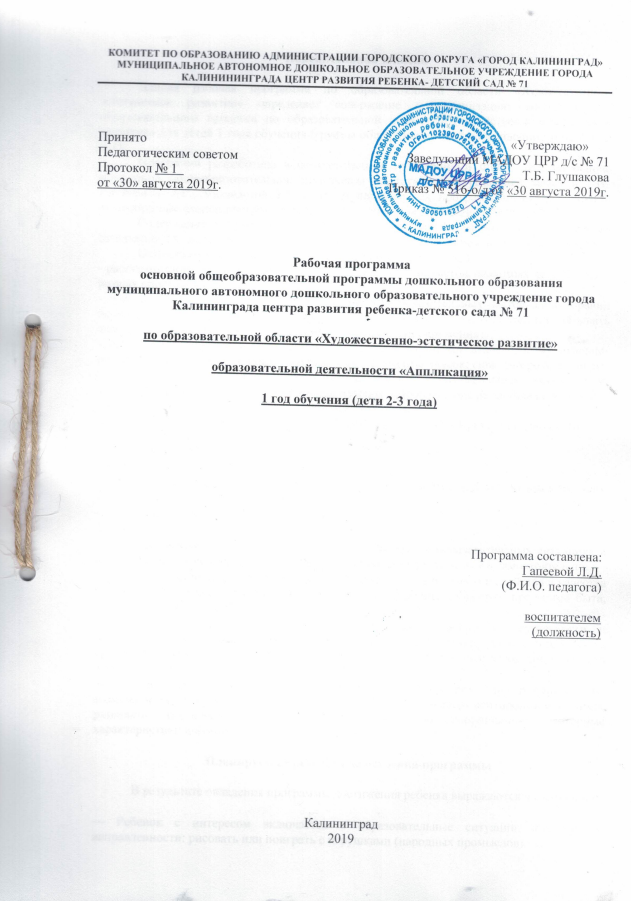 Пояснительная запискаДанная рабочая программа по образовательной области «Художественно-эстетическое развитие» определяет содержание и организацию воспитательно-образовательного процесса по образовательной области «Художественно-эстетическое развитие» для детей 1 года обучения (группы общеразвивающей направленности от 2 до 3 лет).	Программа разработана в соответствии с требованиями ФГОС ДО, на основе примерной общеобразовательной программы «Детство», под редакцией Бабаевой Т.И., Гогоберидзе А.Г., Михайловой З.А. и др., и парциальных программ согласно основной общеобразовательной программе дошкольного образования МАДОУ ЦРР д/с № 71.	Содержание предлагаемой программы способствует формированию эстетического отношения и художественно-творческому развитию детей в изобразительной деятельности. Основными методами развития детей являются следующие: - рассматривание и обыгрывание народных игрушек и предметов, знакомых детских книг, разных образов (животных, человека);- упражнения и игры (на освоение свойств изобразительных материалов, правил использования инструментов; на развитие мелкой моторики; развитие умений связывать элементы рисунка (мазки, линии, штрихи) с предметами окружения);- слушание инструментальной музыки в живом исполнении взрослого, музыкально-ритмические движения по показу воспитателя – элементы плясок; сюжетно-ролевые игры;- беседы, игры-упражнения, рассказывание сказок с музыкальным вступлением, двигательные образные импровизации под музыку, сопровождение рассказывания потешек и прибауток игрой на музыкальных инструментах и т.д.Основная форма реализации данной программы – ООД - 1 раз в 2 недели по 10 минут, режимные моменты	Основные цели и задачи: Цели:  приобщение детей к изобразительному искусству и развитие детского художественного творчества, развитие ребенка в творческой деятельности.Задачи:  Вызвать интерес и воспитывать желание участвовать в образовательных ситуациях и играх эстетической направленности, делать аппликации со взрослым и самостоятельно.  Развивать эмоциональный отклик детей на отдельные эстетические свойства и качества предметов (в процессе рассматривания игрушек, природных объектов, предметов быта, произведений искусства).  Формировать умения создавать (в совместной с педагогом деятельности и самостоятельно) несложные изображения в аппликации, ассоциировать изображение с предметами окружающего мира, принимать замысел, предложенный взрослым, создавать изображение по принятому замыслу.  Активизировать освоение изобразительных материалов, инструментов (их возможностей и правил использования), поддерживать экспериментирование с ними, развивать технические умения, зрительно-моторную координацию, моторные характеристики и формообразующие умения.Планируемые результаты освоения программы	В результате овладения программы достижения ребенка выражаются в следующем:  Ребенок с интересом включается в образовательные ситуации эстетической направленности: рисовать или поиграть с игрушками (народных промыслов).  Любит заниматься аппликацией совместно со взрослым.  Эмоционально воспринимает красоту окружающего мира: яркие контрастные цвета, интересные узоры, нарядные игрушки.  Узнает в иллюстрациях и в предметах народных промыслов изображения (люди, животные), различает некоторые предметы народных промыслов. Знает названия некоторых материалов и инструментов для аппликации, знаком со свойствами бумаги.  Создает простейшие образы знакомых предметов, декоративных композиций, используя готовые формы.  Календарно-тематическое планирование4. Учебно-методическое и материально-техническое обеспечение4.1. Материально-техническое обеспечение ПрограммыСпециализированные учебные помещения и участки4.2. Методическое обеспечение4.3. Средства обучения и воспитания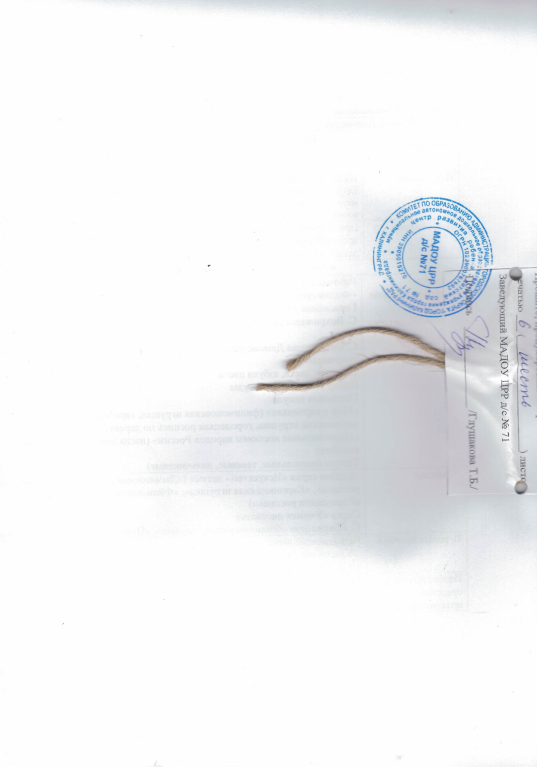 № п/пТемаЗадачиМетодическое обеспечение1«Вот какие у нас картинки!»Знакомство с силуэтными картинками как видом изображений предметов: рассматривание, обведение пальчиком, обыгрываниеЛыкова И.А. Изобразительная деятельность в детском саду: планирование, конспекты занятий, методические рекомендации. Ранний возраст. – М.: «Карапуз-дидактика», 2009, стр. 232«Вот какие у нас листочки!»Составление аппликаций из осенних листьев. Рассматривание и сравнение листочков. Освоение техники наклеивания. Развитие зрительного восприятия.Лыкова И.А. Изобразительная деятельность в детском саду: планирование, конспекты занятий, методические рекомендации. Ранний возраст. – М.: «Карапуз-дидактика», 2009, стр. 243«Листочки танцуют»Создание композиций из готовых форм – листочков, вырезанных воспитателем. Освоение техники наклеивания бумажных форм.Лыкова И.А. Изобразительная деятельность в детском саду: планирование, конспекты занятий, методические рекомендации. Ранний возраст. – М.: «Карапуз-дидактика», 2009, стр. 304«Пушистая тучка»Вовлечение в сотворчество с воспитателем. Освоение элементов бумажной пластики. Создание коллективной композиции из комочков мягкой бумаги.Лыкова И.А. Изобразительная деятельность в детском саду: планирование, конспекты занятий, методические рекомендации. Ранний возраст. – М.: «Карапуз-дидактика», 2009, стр. 345«Лоскутное одеяло»Создание образа лоскутного материала из красивых фантиков: наклеивание фантиков на основу и составление коллективной композиции из индивидуальных работ. Освоение понятия «часть и целое».Лыкова И.А. Изобразительная деятельность в детском саду: планирование, конспекты занятий, методические рекомендации. Ранний возраст. – М.: «Карапуз-дидактика», 2009, стр. 566«Постираем платочки»Создание красивых композиций с помощью наклеек: выбор и прикрепление готовых форм (фигурок) на цветном, размещение элементов хаотично или по углам.Лыкова И.А. Изобразительная деятельность в детском саду: планирование, конспекты занятий, методические рекомендации. Ранний возраст. – М.: «Карапуз-дидактика», 2009, стр. 597«Праздничная елочка»Украшение елочки, нарисованной или вырезанной воспитателем, новогодними игрушками – комочками мягкой бумаги разного цвета. Закрепление техники приклеивания: обмакивание бумажных комочков в клей и прикрепление к фону.Лыкова И.А. Изобразительная деятельность в детском саду: планирование, конспекты занятий, методические рекомендации. Ранний возраст. – М.: «Карапуз-дидактика», 2009, стр. 458«Снеговик-великан»Создание образа снеговика в сотворчестве с воспитателем: выкладывание и приклеивание комочков ваты (или бумажных салфеток) в пределах нарисованного контура. Развитие чувства формы и ритма, глазомера и мелкой моторики.Лыкова И.А. Изобразительная деятельность в детском саду: планирование, конспекты занятий, методические рекомендации. Ранний возраст. – М.: «Карапуз-дидактика», 2009, стр. 479«Снежная баба»Упражнять в приклеивании круглых форм разных размеров. Вызвать радость от результата работы.Лыкова И.А. Изобразительная деятельность в детском саду: планирование, конспекты занятий, методические рекомендации. Ранний возраст. – М.: «Карапуз-дидактика», 2009, стр. 5010«Снежок порхает, кружится» (коллективная композиция)Познакомить с новым способом приклеивания (клей наносится не на деталь, а на фон). Приклеивать комочки бумажных салфеток на силуэт тучки, а образ снегопада создавать с помощью кисточки и гуашевой краски белого цвета. Развитие чувства цвета и ритма.Лыкова И.А. Изобразительная деятельность в детском саду: планирование, конспекты занятий, методические рекомендации. Ранний возраст. – М.: «Карапуз-дидактика», 2009, стр. 4111«Колобок покатился по лесной дорожке»Создание образа колобка из комочка мятой бумаги и наклеивание на дорожку, нарисованную фломастером. Сравнение объемной формы и плоского рисунка.Лыкова И.А. Изобразительная деятельность в детском саду: планирование, конспекты занятий, методические рекомендации. Ранний возраст. – М.: «Карапуз-дидактика», 2009, стр. 5012«Вот какие у нас цыплятки!»Учить детей в сотворчестве с воспитателем создавать образ цыплят. Уточнить представление о внешнем виде цыпленка (туловище и голова – круги разной величины, тонкие ножки, на голове – клюв и глаза).Лыкова И.А. Изобразительная деятельность в детском саду: планирование, конспекты занятий, методические рекомендации. Ранний возраст. – М.: «Карапуз-дидактика», 200913«Вот какой у нас букет!»Создание красивых композиций: выбор и наклеивание цветов, вырезанных воспитателем (из цветной бумаги или фактурой бумаги), и из комочков мятой бумаги.Лыкова И.А. Изобразительная деятельность в детском саду: планирование, конспекты занятий, методические рекомендации. Ранний возраст. – М.: «Карапуз-дидактика», 2009, стр. 6014«Цветок для мамы» (аппликация с элементами рисования)Познакомить со строением цветка, учить выделять его части (серединка или лепестки на венчике, стебель и листочек). Развивать чувство формы и цвета. Воспитывать заботливое отношение к природе.Лыкова И.А. Изобразительная деятельность в детском саду: планирование, конспекты занятий, методические рекомендации. Ранний возраст. – М.: «Карапуз-дидактика», 2009, стр. 6115«Неваляшка танцует»Учить создавать образ игрушки характерным движением («неваляшка танцует»). Показать способ передачи движения через изменения положений (смещение деталей для передачи наклона).Лыкова И.А. Изобразительная деятельность в детском саду: планирование, конспекты занятий, методические рекомендации. Ранний возраст. – М.: «Карапуз-дидактика», 2009, стр. 6516«Вот какие у нас кораблики!»Создание коллективной композиции «Кораблики плывут по ручейку». Закрепление навыка наклеивания готовых форм. Развитие чувства формы.Лыкова И.А. Изобразительная деятельность в детском саду: планирование, конспекты занятий, методические рекомендации. Ранний возраст. – М.: «Карапуз-дидактика», 2009, стр. 69№Наименование и принадлежность помещенияПлощадь (кв.м.)1. Уголок творчества1АвторНазвание ИзданиеИ.А. Лыкова Изобразительная деятельность в детском саду: планирование, конспекты занятий, методические рекомендации, Ранний возраст.М.: «Карапуз-Дидактика», 2009 г.И.А. Лыкова Программа художественного воспитания, обучения и развития детей 2-7 лет «Цветные ладошки»Москва, «Сфера», 2009 г.Наглядно-демонстрационный материалРабочая тетрадь по основам народного искусства:- Филимоновские свистульки, Цветочные узорыГородецкая роспись, Сказочная Гжель.С. Вохринцева Демонстрационный материал "Аппликация" в детском саду и домаС. Вохринцева Демонстрационный материал "Окружающий мир: Народное творчество"Плакаты: цвета, азбука цвета.Набор хохломской посудыГжельская посуда.«Мир в картинках» (филимоновская игрушка, каргопольская игрушка, дымковская игрушка, городецкая роспись по дереву, гжель)«Национальные костюмы народов России» (наглядно- дидактическое пособие)Театры (настольные, теневые, пальчиковые)Альбомы  Альбом серия «Искусство - детям» («Дымковская игрушка», «Хохломская роспись», «Каргопольская игрушка»; «Филимоновские свистульки»; «Городецкая роспись»)Серия «Учимся рисовать»С. Вохринцева «Филимоновская игрушка», «Полхово-Майданская роспись»Игровые пособияРазвивающие игры: «Красочное лото», «Разноцветный мир», «Цвета», «Русские узоры»«Народные промыслы», «Чудо узоры», «Сочетание цветов»Изобразительные средства, материалыКраски, фломастеры, карандаши, пластилин, наборы цветной бумаги, наборы цветного картона, наборы белого картона, альбомы, клей, кисти, восковые мелки и т.д.